KATA PENGANTAR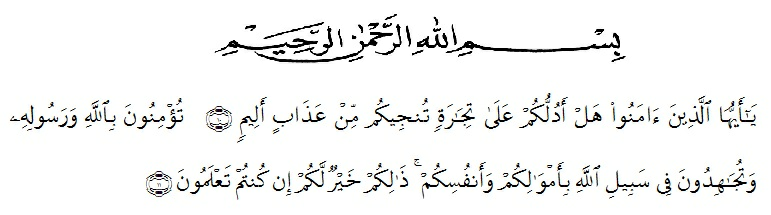 Hai orang-orang yang beriman, sukakah kamu aku tunjukkan suatu perniagaan yang dapat menyelamatkanmu dari azab yang pedih? (yaitu) kamu beriman kepada Allah dan RasulNya dan berjihad di jalan Allah dengan harta dan jiwamu. Itulah yang lebih baik bagimu, jika kamu mengetahui. (Ash – Shaff : 10 – 11)Assalamu’alaikumwarahmatullahiwabarakatuhPuji syukur penulis ucapkan kepada Allah SWT, karena berkat rahmat-Nya lah penulis dapat menyelesaikan skripsi skripsi ini dengan baik. Tidak lupa pula shalawat beriring salam penulis ucapkan kepada junjungan besar Nabi Muhammad SAW, yang telah membawa kebenaran kepada seluruh penjuru alam.Penulis menyadari bahwa penyusunan skripsi penelitian ini masih banyak kekurangan, baik dari segi penyajian materi maupun bahasa penyampaian materi, namun dalam penulisan skripsi penelitian ini penulis berusaha sebaik mungkin, untuk itu penulis mengharapkan bimbingan dan masukkan dari berbagai pihak bagi kesempurnaan skripsi penelitian ini. Selama ini penulis telah menerima bantuan dan bimbingan dari berbagai pihak. Pada kesempatan ini dengan segala ketulusan dan kerendahan hati penulis ingin menyampaikan rasa hormat dan terima kasih kepada :1. 	Bapak Dr. KRT.Hardi Mulyono K Surbakti Selaku Rektor Universitas Muslim Nusantara Al Washliyah.2. Ibu Dr.Anggia Sari Lubis,SE,M.Si selaku dekan Fakultas Ekonomi Universitas Muslim Nusantara Al Washliyah yang telah banyak memberikan masukan dan arahannya dalam penulisan skripsi penelitian ini.3.	Bapak Toni Hidayat, SE, MS.i selaku Ketua Jurusan Manajemen 	Fakultas Ekonomi Universitas Muslim Nusantara Al Washliyah yang telah 	banyak memberikan masukan dan arahannya dalam penulisan skripsi 	penelitian ini.4. 	Ibu Rukmini,SE,Ms.i selaku Pembimbing I yang telah banyak memberikan masukan dan arahannya dalam penulisan skripsi penelitian ini.5.	Bapak Dr. Muhammad Hilman Fikri,SE, MM selaku pembimbing II yang telah banyak memberikan masukan dan arahannya dalam penulisan skripsi penelitian ini.6.	Bapak dan Ibu staf pengajar serta staf administrasi Fakultas Ekonomi Universitas Muslim Nusantara Al Washliyah.7.	Kepada SDM Di Desa Dagang Kerawan Kecamatan  Tanjung Morawa Deli Serdang.8.	Yang paling istimewa kepada ayah tersayang dan ibunda tercinta yang telah memberikan dukungan moril dan materil dengan tulus dan selalu mendoakan serta memberikan motivasi yang tiada hentinya dalam penyelesaian skripsi penelitian ini.9.	Untuk seluruh anggota keluarga besar penulis, adik yang selalu memberikan bantuan, doa dan dukungan kepada penulis dalam menyelesaikan skripsi skripsi ini. Keluarga adalah semangat hidup.10.Teman-teman di kelas Manajemen, terima kasih buat kebersamaannya selama perkuliahan.  11.	Serta semua pihak yang telah banyak membantu penulis dan memberikan dukungan tidak dapat disebutkan satu persatuAkhir kata penulis hanya dapat memohon kepada yang maha kuasa, semoga Allah SWT memberikan rahmat dan karuania-Nya kepada mereka yang telah memberikan bantuan dan mewarnai kehidupan penulis, juga mendapat balasan yang setimpal atas budi baik yang mereka berikan kepada penulis, mudah-mudahan skripsi penelitian ini dapat memberikan manfaat bagi kita semua. Amin.Wassalamu’alaikumwarahmatullahiwabarakatuh.Medan,  Juni 2022                                                                                    PenulisSHERLY YURI LARASATINPM : 163114099